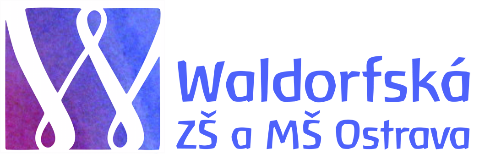 Waldorfská základní a mateřská škola Ostrava, příspěvková organizaceNa Mlýnici 611/36702 00OstravaIČO: 709 339 44Kritéria pro přijetí k předškolnímu vzděláváníPodle následujících kritérií bude ředitelka postupovat při rozhodování o přijetí dítěte k předškolnímu vzdělávání v mateřské škole, pokud počet žádostí o přijetí podaných v době zápisu bude vyšší než počet volných míst v mateřské škole pro daný školní rok.Přednostně:1. Dítě, pro které je předškolní vzdělávání povinné a má trvalé bydliště ve Statutárním městě Ostrava. 2. Dítě, které má ve Waldorfské základní škole a mateřské škole Ostrava, příspěvkové organizaci sourozence.3. Děti, které před začátkem školnímu roku dosáhnou nejméně čtvrtého roku a mají trvalé bydliště ve Statutárním městě Ostrava. 4. Děti podle věku (od nejstarších po nejmladší) 